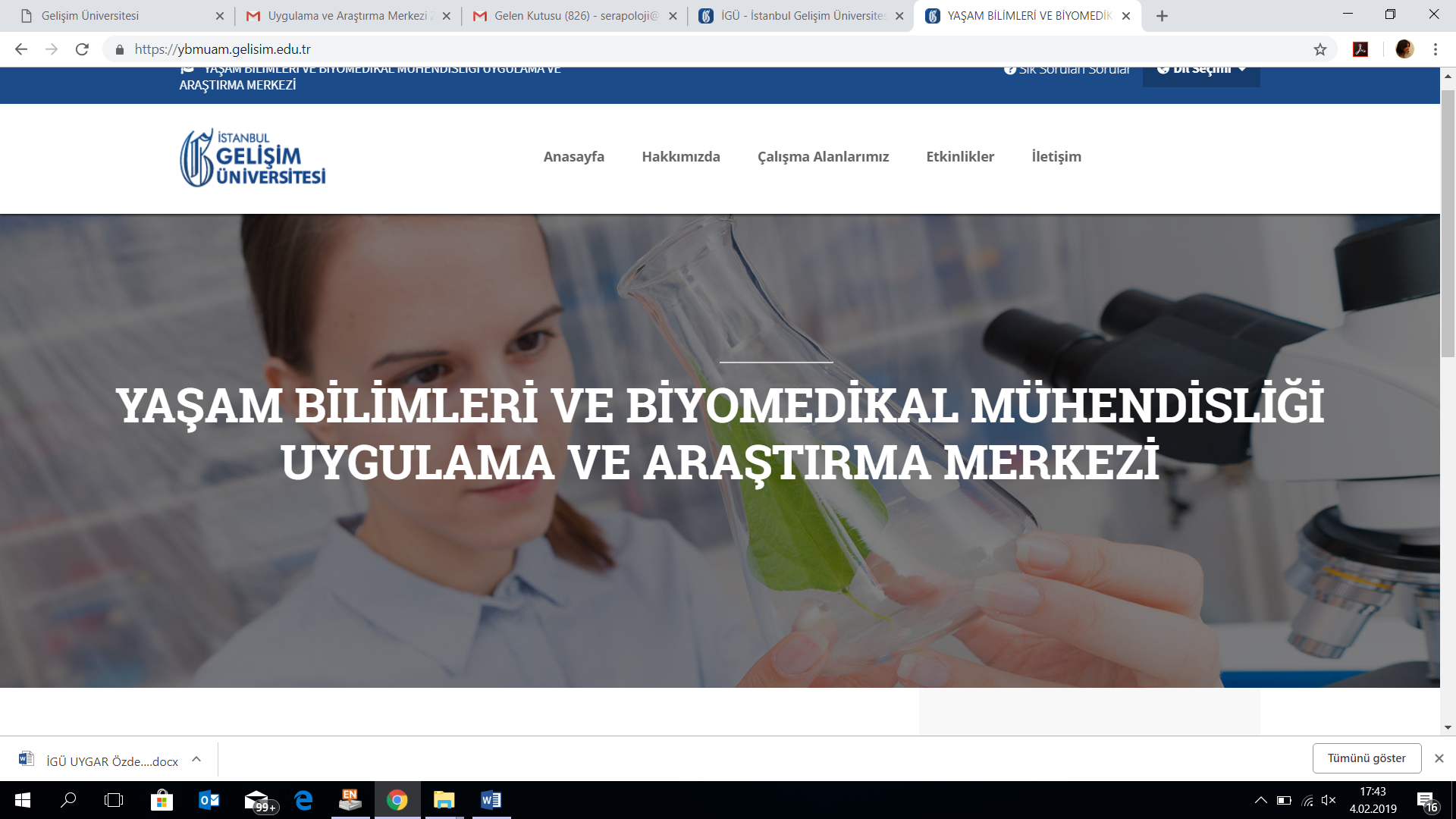 Merkez Müdürü: Dr. Öğr. Üyesi Serap YEŞİLKIR BAYDAR, 02124227000/7265, syesilkir@gelisim.edu.trMüdür Yardımcısı: Dr. Öğr. Üyesi Mehlika KaramanlıoğluYönetim Kurulu Üyeleri: Dr. Öğr. Üyesi Nevruz Berna Tatlısu    Dr. Öğr. Üyesi Cansu Noberi,    Dr. Öğr. Üyesi Asiye Karakullukçu Adres: İGÜ Mühendislik ve Mimarlık Fakültesi, D-115, Cihangir Mah. Avcılar, İstanbul.1. VİZYON – MİSYON – TEMEL STRATEJİLER1.1	Vizyon, MisyonVizyonMerkezimiz, sürekli GELİŞİM yolunda değer üreten ve dünya üniversitelerinde yer alan araştırma ve geliştirme merkezleri ile paralel başarıya erişmek isteği ile Yaşam Bilimleri ve Biyomedikal Mühendisliği araştırma alanlarında iç ve dış paydaşlar ile birlikte ulusal ve uluslararası proje ve bilimsel yayın üretmeyi, seminerler ve konferanslar düzenlemeyi ayrıca yeni ya da devam etmekte olan projelere katkı sağlayarak gelişmeyi ve bu gelişmeleri duyurmayı vizyon olarak benimsemiştir. MisyonMerkezimizin misyonu öncelikli olarak insana, insanlığa ve ülkesine fayda sağlayan, bulunduğu yere ve göreve değer katan; etik kurallar çerçevesinde eğitim, araştırma ve hizmet faaliyetlerini gerçekleştirmeyi asli görevi sayan; sahip olduğu kaynakları etkin ve hesap verilebilir şekilde kullanabilecek araştırmacılar yetiştiren; bu anlayış ile sürdürülebilir projeler üreterek İstanbul Gelişim Üniversitesi'nin bölüm ve anabilim dalları ile işbirliği içerisinde bilimsel etik çerçevesinde özgür bir bilim anlayışı ile iç ve dış paydaşlarımızın katkı ve katılımlarını teşvik ederek projeler üretmek ve seminerler düzenlemektir. Merkezimiz ayrıca bilimsel bilgiyi yaygınlaştırmayı, araştırma merkezinin faaliyetleri için gerekli alt yapıyı kurmayı ve geliştirmeyi, güncel araştırmaları takip etmeyi ve bilimsel gelişmeleri merkezimizin internet sayfasında duyurmayı misyon olarak kabul etmiştir.     1.2	Uygulama ve Araştırma Merkezinde belirlenen Temel Araştırma Stratejileri ve bu konuda Yapılan ÇalışmalarMerkezimiz Mühendislik Bilimleri, Sağlık Bilimleri ve Uygulamalı Bilimler Fakültelerinde görev alan Müdür, Müdür Yardımcısı ve 3 Kurul Üyesinden oluşan bir Yönetim Kuruluna sahiptir.  Bu bağlamda merkezimizin temel araştırma stratejileri; Yaşam bilimleri ile doğrudan ya da dolaylı olarak ilgisi olan araştırma alanlarını incelemek, bu kapsamda ulusal ve uluslararası iş birlikleri kurmak, Biyomedikal mühendisliği alanında gerek klinik gerekse mühendislik tecrübelerini bir araya getirerek disiplinler arası köprü kuran bir merkez olmayı hedeflemek,Çeşitli akademik birimlerdeki araştırmacıları ve bilimsel uzmanlıkları disiplinler arası bir çalışma ruhu ile bir araya getirmek, Diğer akademik ve sanayi kuruluşlarıyla işbirliği içinde, yenilikçi yaklaşımlar ve ürün hedefleri ile ekonomik katkı ve insan yaşam kalitesini arttırma hedefli büyük projelere altyapı imkânı sağlamak, Ülke olarak acilen ihtiyaç duyduğumuz nitelikli araştırmacı insan gücünün yetiştirilmesine katkı sağlamak, Uluslararası seviyede bir mükemmeliyet ve cazibe merkezi olmaktır.Diğer taraftan bu konuda merkezimizin yaptığı çalışmalar; Merkez bünyesinde bir alt yapı kurulması ve stratejiler ile paralel araştırma ve geliştirme çalışmaları başlatılmıştır.Bu bağlamda öncelikle YBMUAM üyeleri stratejik olarak belirlenen konularda projeler yazmışlardır. Projeler ile TÜBİTAK ve İGÜ Bilimsel Araştırma Projeleri Uygulama ve Araştırma Merkezi’ne başvurulmuştur. Merkez stratejisi ile paralel olarak yeni iç ve dış paydaşlar ile görüşmeler yapılmış, yeni ilişkiler kurulmaya başlanmıştır. Merkez stratejilerine uygun olarak araştırmacı odaklı etkinlikler düzenlenmiştir.Merkez stratejilerine uygun olarak öğrenci odaklı etkinlikler düzenlenmiştir.2. ARAŞTIRMA STRATEJİLERİGüçlü Alanlar2.1.1.        Birimin belirlenmiş güçlü ve öncelikli alanları var mı? Nasıl belirlendi? (Merkezinize özel alanları tablonun “Temel Faaliyetler sütununa ekleyiniz ve “Güçlü Yönlerini” yazınız.)İlk olarak 15.11.2018’de atandığım ve daha sonra 24.10.2019 tarihinde yeniden atamamın yapıldığı merkezde 2021 yılının 2021/02 sayılı son YBMUAM Yönetim Kurulu toplantısı öncesinde âdet edindiğimiz üzere merkez üyeleri ile SWOT analizi yapılmıştır. Güçlü ve Zayıf yanlar, Tehditler ve Fırsatlar ele alınarak 2022 yılına dair stratejilerin belirlenmesi için çalışmalar planlanmıştır. Bu amaç ile aşağıda Bölüm 2.1.2’de yer alan projelerin durumları ele alınmış, 2020 yılında yapılan SWOT Analizinden elde ettiğimiz çıkarımlar doğrultusunda ne gibi iyileştirmeler yapabildiğimiz, yapamadıklarımızın ise sebeplerinin neler olduğu irdelenmiştir. Elde olan nedenlerden dolayı gerçekleştirilemeyen hedefler için nasıl bir yol izlememiz gerektiği, kişisel ya da pandemi kaynaklı aksaklıklar için ise yeniden bu konuların gündemlerimize alınabileceği görüşülmüştür. Ayrıca tamamlanan projeler için merkez üyelerinin yeni projelerin yazımı ve başvuruları için çalışmaların devamı konusunda teşvikte bulunulmuştur.  Merkez üyeleri olarak objektif eleştirilerin yapılmasına olanak sağlayan bir ilişki içerisinde oluşumuz ve iş geliştirme konusundaki yapıcı duruşumuz merkez kadromuzun en güçlü yanıdır. Disiplinler arası araştırma konuları var mı? Neler? Bu konuda yapılan kurum dışı projeler ve yüksek etki faktörlü dergilerdeki yayınlar?Projeler:Devam eden Projeler:Dr. Öğr. Üyesi Abbas Ali Husseini yürütücülüğünde ve Dr. Öğr. Üyesi Serap Yeşilkır Baydar’ın araştırmacı olarak yer aldığı ‘Akustik Mikroçip Tabanlı Hızlı Ribonükleik Asit İzolasyon Kiti Geliştirmesi’ Proje No: KAP-050421-AAH’ adlı TÜBİTAK 1005 destekli projeDr. Öğr. Üyesi Abbas Ali Husseini yürütücülüğünde ve Dr. Öğr. Üyesi Serap Yeşilkır Baydar’ın araştırmacı olarak yer aldığı ‘CRISPR Tabanlı HBV DETECTR Yanal Akış Testi Geliştirilmesi’ Proje No: KAP-050421-AAH’ adlı BAPUM destekli proje Dr. Öğr. Üyesi Masoud Derakhshandeh yürütücülüğünde ve Dr. Öğr. Üyesi Nevruz Berna Tatlısu’nun araştırmacı olarak yer aldığı Bağımsız Proje Kapsamında ‘Mikroalg Türleri Kullanılarak Nanopartikül Biyosentezi ve Üretilen Nanopartiküllerin Antibakteriyel Özelliklerinin Karakterizasyonu/İncelenmesi’ adlı proje başvurusuTamamlanan Projeler:Dr. Öğr. Üyesi Abbas Ali Husseini yürütücülüğünde ve Dr. Öğr. Üyesi Nevruz Berna Tatlısu’nun araştırmacı olarak yer aldığı ‘Kanda Hızlı Toplam RNA İzolasyon Kiti Geliştirilmesi’ adlı BAPUM destekli proje Dr. Öğr. Üyesi Mehlika Karamanlıoğlu yürütücülüğünde ve Dr. Öğr. Üyesi Serap Yeşilkır Baydar’ın araştırmacı olarak yer aldığı ‘Cocos nucifera Yağı Katkılı Biyomalzemelerin Üretilmesi, Karakterizasyonu ve Yara İyileştirilmesine Etkisinin İncelenmesi’ adlı BAPUM destekli projeDr. Öğr. Üyesi Serap Yeşilkır Baydar’ın yürütücülüğünde Kapsamlı Araştırma Projeleri kapsamında ‘Nörolojik Hastalıklara Karşı Terapötik Ajanların Hücre Kültüründe İncelenmesi (KAP-270320-SYB)’ adlı BAPUM destekli projeDr. Öğr. Üyesi Hakan Akça yürütücülüğünde ve Dr. Öğr. Üyesi Mehlika Karamanlıoğlu’nun araştırmacı olarak yer aldığı ‘Bebek Sağlığı İzleme Sistemi’ adlı BAPUM destekli projeBaşvurusu Yapılan Projeler:Başvuru aşamasında kalan projeler bulunmamaktadır.Yayınlar:Kitaplar:Mehlika Karamanlıoğlu, Hakan Akça. (2021). Biyomedikal Enstrümantasyona Giriş. ISBN: 978-625-439-991-6. Nobel Yayıncılık, Ankara, Türkiye.Kitapta BölümlerSerap Yeşilkır Baydar (2021). Alzheimer Hastalığının Tedavisi için En Kestirme Yol: İntranazal Yaklaşımlar, Sağlık Bilimlerinde Multidisipliner Araştırmalar-3, ISBN: 978-625-7729-72-7, Sayfa: 575-593 Efe Akademi Yayınları, İstanbul, Türkiye.Makaleler Abbas Ali Husseini, Anton Abdulbasah Kamil, Mohammad Reza Aloudal. (2021) COVID-19 Disease and Interferon-γ: Has it a Protective Impact on Mortality?. Erciyes Med J. 43(2): 116- 121 DOI: 10.14744/etd.2020.40326.Husseini, A. A. , Çakar, E. , Rostamzade, M. , Joya, M. , Khaki, R. , Khosravi, M. , Amiry, F., Ghadiri, N. & Hosseini, M. (2021). A Cross-cultural Assessment of Knowledge, Attitude, and Practice on COVID-19 among People of Afghanistan, Iran, and Turkey . Journal of Microbiology and Infectious Diseases , 11 (02) , 58-65 . DOI: 10.5799/jmid.951484Karamanlioglu, M., & Alkan, Ü. (2021). Influence of Degradation of PLA with High Degree of Crystallinity on Fungal Community Structure in Compost. Compost Science & Utilization, 28(3–4), 169–178. https://doi.org/10.1080/1065657X.2020.1864514Afizah, N., Karamanlioglu, M., Kargarzadeh, H., & Ahmad, I. (2021). Comprehensive exploration of natural degradation of poly ( lactic acid ) blends in various degradation media: A review. International Journal of Biological Macromolecules, 187(June), 732–741. https://doi.org/10.1016/j.ijbiomac.2021.07.196Yeşilkır-Baydar, S., Cakir-koc, R. , Budama Kilinc, Y. , Ozdemir, B. & Karavelioglu, Z. (2021). Fabrication and Characterization of Persea Gratissima Oil Loaded Chitosan Nanoparticles and Investigation of Its Neuroprotective Effects. Kocaeli Journal of Science and Engineering , 4 (2) , 128-135 . DOI: 10.34088/kojose.847748.Karamanlioglu, M., Yeşilkır-Baydar, S. (2021). Production and Characterization of a Coconut Oil Incorporated Gelatin-Based Film and Its Potential Biomedical Application. (Değerlendirmede)Yesilkir-Baydar S. (2021) ‘An Overview of Alzheimer's Disease and Nanotechnology-Based Drug Delivery Approaches via Nasal. (Değerlendirmede)Sözlü SunumlarKaramanlioglu, M., Yeşilkır-Baydar, S. (2021). Preparation and Characterization of a Gelatin Based Coconut Oil Biomaterial and Its Effects on Wound Healing. International Online Conferences on Engineering And Natural Sciences (IOCENS-21), 5-7 Temmuz, 2021, Gümüşhane, Türkiye, Abstract Book, ISBN: 978‐605‐4838‐27‐1, Sayfa. 154. Sözlü SunumGhadiri F., Abbas Ali Husseini. (2021). A machine learning approach for nonalcoholic steatohepatitis individual's susceptibility estimation. International Online Conferences on Engineering And Natural Sciences (IOCENS-21), 5-7 Temmuz, 2021, Gümüşhane, Türkiye, Abstract Book, ISBN: 978‐605‐4838‐27‐1, Sayfa. 323. Sözlü SunumKaramanlioglu, M. (2021). Evaluation of Various Amounts of Virgin Coconut Oil in Gelatin Films for Biomedical Applications. VII. INSAC International Congress on Natural and Engineering Sciences (ICNES-2021) 21-23 Ekim, 2021, Konya, Türkiye, Proceedings Book, ISBN: ISBN:  978-625-8464-02-3, Sayfa 36. Sözlü Sunum.Hatice Feyzan Ay, Rabia Çakır Koç, Serap Yeşilkır Baydar, ‘Deve Dikeni Ekstraktının Terapötik Etkilerinin Alzheimer Hastalık Modelinde in vitro İncelenmesi’, Sözlü Sunum. VII. INSAC International Congress on Natural and Engineering Sciences (ICNES-2021) 21-23 Ekim, 2021, Konya, Türkiye, Proceedings Book, ISBN: 978-625-8464-02-3, Sayfa 54. Sözlü Sunum.Serap Yeşilkır Baydar. (2021). Assessment of gelatin based Cocos nucifera oil biomaterial via optimizing common in vitro techniques for skin engineering. 4th International Eurasian Conference on Biological and Chemical Sciences, (EurasianBioChem 2021). 24-26 Kasım 2021. Proceedings Book, ISBN: 978-625-00-9586-7, sayfa: 114, Sözlü Sunum.Muhammet Mustafa Yurdakul, Muhammed Kerem Turkes, Hakan Akca. Baby Health Monıtorıng And Pre Dıagnostıc Support System. International Conference on Engineering Technologies, ICENTE'21. November 18-20, 2021, Konya, Türkiye. ISBN: 978-625-44427-6-6, Sayfa 82. Sözlü Sunum.Karamanlioglu, M., (2021).  Influence Of Hypericum perforatum L Oil on A Protein Based Biomaterial. International Conference on Engineering Technologies, ICENTE'21. November 18-20, 2021, Konya, Türkiye. ISBN: 978-625-44427-6-6, Page 5. Sözlü SunumEğitimlerKurum içi EğitimlerSPSS 1 ve SPSS 2 Eğitimleri (BAPUM tarafından düzenlendi)E-Eğiticinin Eğitimi (İGÜ Kalite Departmanı tarafından düzenlendi)21. YY Becerileri Eğitimi Hk. (Eğitim Destek Koordinatörlüğü tarafından düzenlendi)Kurum Dışı EğitimlerKatıldığımız EtkinlikerSerap Yeşilkır Baydar – Gülsüm Yeliz Şentürk (Davetli Konuşmacı) – İGÜ MMF Akademik personeline Sunum Hazırlama Teknikleri konulu bir eğitim verdi Serap Yeşilkır Baydar (Davetli Konuşmacı) – Bilimsel Araştırma Projeleri Başvuru Süreci Hakkında Bilgilendirme konulu seminer 26 Şubat 2021.Serap Yeşilkır Baydar (Davetli Konuşmacı) – Namık Kemal Üniversitesi IEEE Topluluğu BIO-CMF III Günleri Biyoteknoloji de İnovasyon Paneli 27 Mart 2021.Serap Yeşilkır Baydar (Dinleyici) - 8th Biomaterials Days (21-23 October 2021).Gerçekleştirilen araştırmaların topluma, bölgeye, ülkeye ve uluslararası bilim camiasına katkısı?Dr. Öğr. Üyesi Nevruz Berna Tatlısu 17 maddeden oluşan Sürdürülebilir Kalkınma için Küresel amaçlara dikkat çekmek amacıyla ampute milli futbolcu ve paralimpik atlet Burak Abacıoğlu ve 2021 Tokyo Olimpiyatlarına katılmaya hak kazanan Elif İldem ile 17 dakika 17 saniyelik koşu gerçekleştirdi. Dr. Öğr. Üyesi Abbas Ali Husseini yaptıkları proje kapsamında haberlerde yer aldı. Haber linki: https://www.haberler.com/turk-muhendisleri-gelistirdi-kan-sonucunu-5-13742958-haberi/ Dr. Öğr. Üyesi Mehlika Karamanlioglu Science for Students isimli web sitesinde ‘A new way to make plastics could keep them from littering the seas’ isimli yazıda polilaktik asit ile ilgili çıkan yeni bir makale ile ilgili görüşlerini Katie Grace Carpenter isimli gazeteci ile paylaştı. Haber linki: https://www.sciencenewsforstudents.org/article/new-way-plastics-keep-them-from-littering-the-seas TÜBİTAK öncelikli alanlar çağrılı programlar kapsamında (1003, 1007vb.) proje çalışmaları ve/veya başvuru planları var mı?TÜBİTAK 1005 Ulusal Yeni Fikirler ve Ürünler Araştırma Destek Programına proje başvurusu yapılmıştır. Dr. Öğr. Üyesi Abbas Ali Husseini (Yürütücü) ve Dr. Öğr. Üyesi Serap Yeşilkır Baydar (Araştırmacı/Uzman) ‘Akustik Mikroçip Tabanlı Hızlı Ribonükleik Asit İzolasyon Kiti Geliştirmesi’ başlıklı TÜBİTAK 1005. Proje No: 121M969 (2 Eylül 2021-Halen).Dr. Öğr. Üyesi Abbas Ali Husseini (Araştırmacı/Uzman) ‘Developing A Biosensor Chip, Which is Used to Separate the Blood cells’ başlıklı TÜBİTAK 1512. Proje No: --- (15 Ağustos 2021-Halen).Araştırma ve uygulama faaliyetleri için paydaş bilgileri, ortak yapılan ve planlanan çalışmalar.İç Paydaşlar:Dr. Öğr. Üyesi Abbas Ali HusseiniDr. Öğr. Üyesi Masoud DerakshandehÖğr. Gör. Çağrı FaydacıÖğr. Gör. Saddam HeydarovİGÜ Kalite DepartmanıİGÜ Laboratuvarlar KoordinatörlüğüElektrik ve Elektronik KulübüHemşirelik KulübüBiyoteknoloji ve Yaşam Bilimleri Öğrenci KulübüErgoterapi ve Toplumsal Rehabilitasyon KulübüDış Paydaşlar:Dr. Öğr. Üyesi Hakan Akça (Ege Üniversitesi Elektrik Elektronik Mühendisliği)Doç. Dr. Rabia Çakır Koç (YTÜ Biyomühendislik Bölümü, TÜSEB Biyoteknoloji Enstitüsü Başkanı)Arş. Gör. Enver Tatlısu, (İstanbul Teknik Üniversitesi, Endüstriyel Tasarım Bölümü)Aksense Biyoteknoloji Şirketi (Dr. Öğr.Üyesi Asiye Karakullukçu)HEFA Teknoloji A.Ş. (Müh. Çağrı Faydacı ve Müh. Saddam Heydarov)Kimya Müh. Ayşe Aygül Çetinus (Kalite Müdürü)Opr. Doktor Osman Nuri Özyalvaç (Medicase Medikal Ltd. Şti.)2.2 	Araştırma Altyapı Stratejileri2.2.1. Araştırma altyapısının yeterliliği? Diğer birimlerdeki altyapıları kullanım oranı?YBMUAM araştırma alt yapısı için İGÜ BAPUM’dan proje destekleri alınmış, merkez çalışmalarında kullanılmak üzere cihaz, sarf malzeme ve kimyasallar alınmaya başlanmıştır. Bu malzemelerin İGÜ bünyesinde açılacak olan Sürdürülebilir AR-GE Merkez Laboratuvarlarının açılması beklenmektedir. Merkez Laboratuvarlarının kurulması ile birlikte tüm akademik çalışmalar buraya yönlendirilecektir. Bunun yan ısıra İstanbul Gelişim Üniversitesi’nde alan spesifik (bio-elektronik) bir kuluçka merkezinin kurulması için KOSGEB’e proje başvurusu gerçekleştirilmiş ve kabul almıştır. Bu amaç ile Merkez Üyelerimizden Dr. Öğr. Üyesi Asiye Karakullukçu İGÜ TEKMER’de Yönetim Kurulu Üyesi, Merkez Müdürü Dr. Öğr. Üyesi Serap Yeşilkır Baydar ise İcra Kurulu Üyesi olarak görev almaktadır. Kuluçka Merkezinin kurulum süreci başlatılmış olup hızlı bir şekilde çalışmalar devam etmektedir. 2022 yılı ile birlikte aktif faaliyetlerine geçecektir. Merkez olarak ileriye dönük çalışmalarımızı kuluçka merkezine girişimci olarak yönelmeyi ve yönlendirmeyi planlamaktayız. 2.2.2. Araştırma altyapısının geliştirilmesi ve iyileştirilmesi stratejileri?2020-2021 yıllarında YBMUAM için D Blok, giriş katta bir laboratuvar yeri temin edilmiş ve burasının tüm tadilatları merkez laboratuvar olması amacı ile gerçekleştirilmişti. Merkez çatısında yer alan akademisyenlerimiz İGÜ BAPUM, TÜBİTAK, AB Projeleri gibi çeşitli kuruluşlardan destek alabilmek amacı ile de bilimsel çalışmalarına devam etmektedir.  2.2.3. Araştırma performansının iyileştirilmesine yönelik çalışmalar nelerdir?	Araştırma performansımızı iyileştirmek için en önemli ve gerekli konu somut bir Ar-Ge Merkezinin oluşturulmasıdır. Alt yapı kurulması, bir mekân temin edilmesi ve cihazlar ile donatılması öncelikli hedefimizdir. Daha sonra merkezde çalıştırılabilecek öğrenciler ile bir rutin oluşturulması istenmektedir. Düzen oluşurken alanda önemli isimlerin davet edilmesi ile işbirliklerin artırılması planlanmaktadır.2021 YILI FAALİYETLERİ2021 yılında gerçekleştirilen faaliyetler nelerdir? (Toplantılar için tutanakların resimlerini, konferans, seminer v.b. etkinlikler için etkinlik resmini ekleyiniz.)Toplantının Adı	: Hastanenin Kalbinde Sağlıkçı ve Mühendis İşbirliğiDüzenleyen Merkez Üyesi: Dr. Öğr. Üyesi Serap Yeşilkır BaydarKonuşmacı(lar): Mühendis Ali Ünver (Getinge Türkiye Teknik Servis Müdürü)Tarih: 15.12.2021Düzenlendiği Yer: Çevirim içi / Google MeetKatılımcı Sayısı: 100Sunulan Bildiri Adedi: 1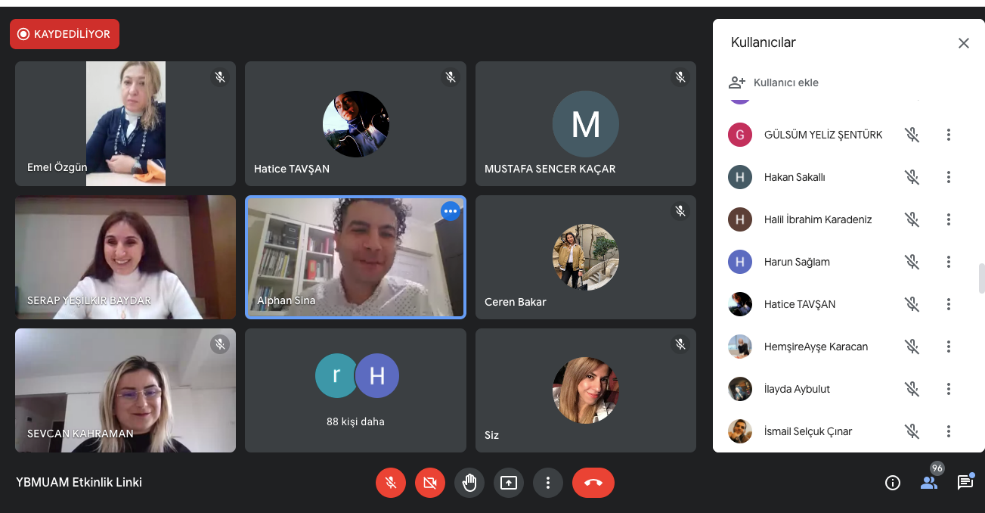 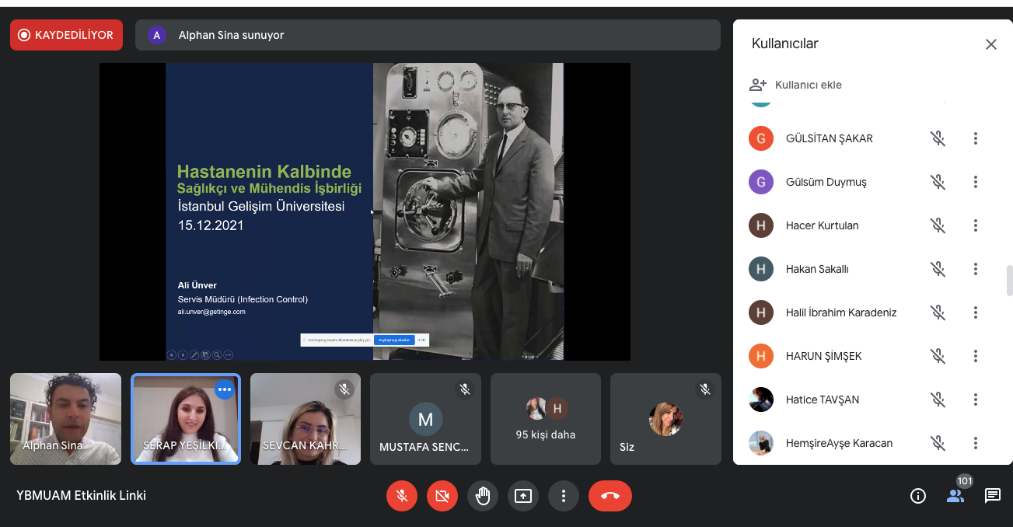 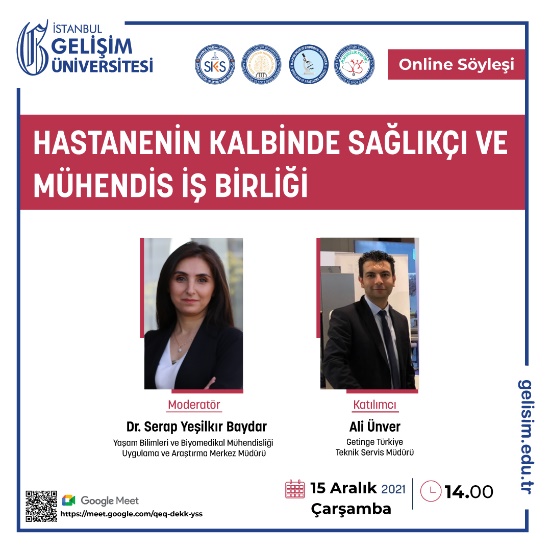 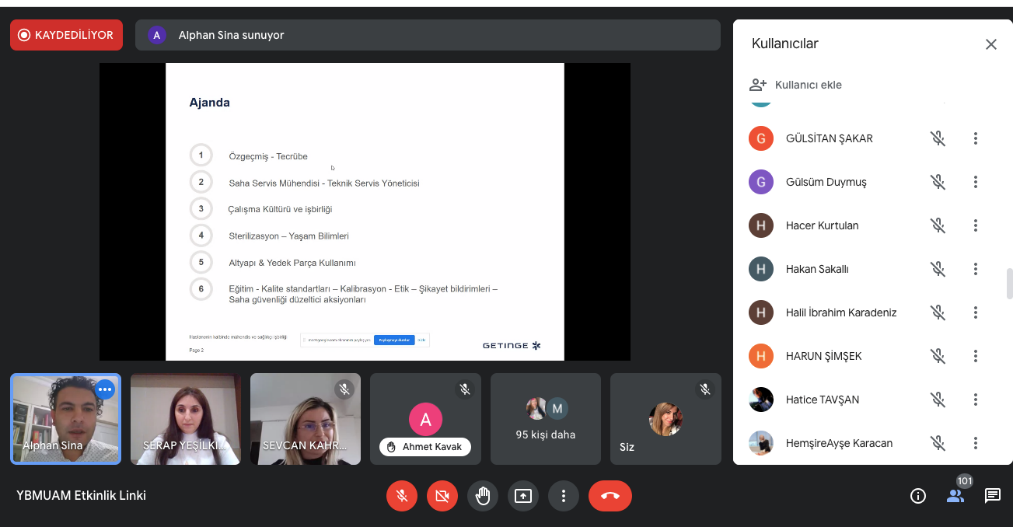 Güçlü YönlerZayıf YönlerMerkez üyelerinin akademik çalışmalar konusundaki konsantrasyonunun yüksek olmasıMerkezimiz üzerinden sunulan ve başarı ile tamamlanan projelerin olmasıMerkezimiz üzerinden sunulan projelerin çeşitli kongrelerde 2021 yılı boyunca sunulmasıMerkezimiz üzerinden sunulan projelerin yayın yapması/ yayın potansiyeli olmasıMerkez üyelerinin online çalışma sürecini başarılı bir şekilde sürdürmesiMerkezimiz üzerinden gerçekleştirilmesi planlanan proje sayısına erişebilmemizMerkezimiz üzerinden gerçekleştirilmesi planlanan projeler ile başka merkezlerde de olsa deneysel çalışmaların gerçekleştirilebilmiş olması Merkezimiz üzerinden alınan projeler ile laboratuvar cihazlarının bir kısmının temin edilebilmiş olmasıMerkezimiz üzerinden gerçekleştirilmesi planlanan projeler ile bilimsel yayın çıkartma potansiyelinin yüksek olmasıPandemiye rağmen yıl içinde online olarak etkinliklerin gerçekleştirilmesi ve bunlara katılım sağlanması ve diğer kulüplerle işbirliği yapılması Merkez web sitesinin / dijital platformun güncel tutulabilmesiMerkeze ait bir laboratuvarın olmaması Merkez üyelerinin dışında yardımcı eleman ve asistan desteğinin bulunmamasıVar olan çalışmaların sürdürülebilirliğinin alt yapı eksikliğinden mümkün olamamasıÖncelikli alanlar konusunda önemli üniversite ve laboratuvarlarla işbirliği yapmamız gerekirken mevcut eksikliklerimiz nedeni ile adım atamamamız, mahcup olmamız ve cesaretimizin git gide kırılmasıTehditlerFırsatlarDeneysel çalışmaların gerçekleştirilebilmesi için merkez laboratuvarı için yer temin edilmiş olmasına ve gerekli tadilatın yapılmasına rağmen sürecin durdurulmasıPandemi süreci (Sağlık riskinin çalışma ortamını ve çalışanı olumsuz etkilemesi) ve sürecin belirsizliğiMerkez çalışanlarının motivasyonunun yüksek olmasına rağmen ilerleyen süreçte ihtiyaçların giderilememesi nedeni ile düşmesiMevcut projelerin deneysel çalışmaların gerçekleştirilebilmesi için merkez laboratuvarının tamamlanmamış olması beklenen proje çıktıları ve yayınların hazırlanma sürecini geciktirmekte bu da merkez imajını tehdit etmektedirMerkez laboratuvarının alt yapı eksikliği ve temel ihtiyaçlarını karşılamak için maddi kaynak bulma konusundaki endişelerMerkez üyelerinin başarı ile sonuçlanan çalışmaları Merkez çalışanlarının motivasyonunun yüksek olmasıMerkeze yeni proje ve fikirlerin sunulması/gerçekleştirilmesi/tamamlanması ve bunların ileri dönük yeni projelere zemin hazırlamış olması